Gemeinde Miesenbach bei Birkfeld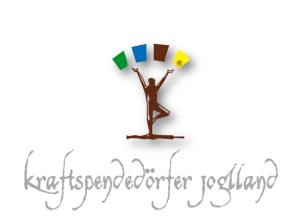 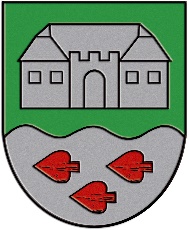 8190 Miesenbach,  Dorfviertel 6,      Bezirk Weiz,      Oststmk.Tel. 03174/8223   Telefax: 82234      e-mail:  gde@miesenbach-birkfeld.gv.atUID-Nr: ATU 28604105     DVR Nr. 0464112     http://www.miesenbach.com KUNDMACHUNGBeschlüsse des GemeinderatesAuszug aus dem Sitzungsprotokoll über die Gemeinderatssitzung vom 14.12.2022Anwesend: BGM Mag. Bernadette Schönbacher		Geyregger Karl		Adolf KerschhoferVZBgm Josef Schneeflock				Helga Fischer 		Georg SchneeflockGK Sonja Maderbacher				Georg Goldgruber		Entschuldigt:	 Dominik GrabnerDer Voranschlagsentwurf wurde durch zwei Wochen im Gemeindeamt zur öffentlichen Einsicht aufgelegt. Die mit der Anschlags- und Abnahmeklausel versehene Kundmachung ist beigefügt.Schriftliche Einwendungen zum Voranschlagsentwurf wurden nicht eingebracht / liegen mit der schriftlichen Äußerung des Bürgermeisters bei. *Nach Beratung des Voranschlagsentwurfes hat der Gemeinderat einstimmig / mit Stimmenmehrheit (folgende Gemeinderatsmitglieder haben für den Antrag gestimmt: *beschlossen:I. Festsetzung des VoranschlagesDer Voranschlag für das Haushaltsjahr 2023 wird wie folgt festgesetzt:ErgebnisvoranschlagSumme Erträge							 1.623.200,00 €Summe der Aufwendungen							-1.472.400,00 €Nettoergebnis SA (0)							    150.800,00 €Entnahmen von Haushaltsrücklagen							    196.400,00 €Zuweisung an Haushaltsrücklagen							   -167.000,00 €Saldo Haushaltsrücklagen							      29.400,00 €Nettoergebnis nach Zuweisung und Entnahme von Haushaltsrücklagen (SA00)	    180.200,00€FinanzierungsvoranschlagSumme Einzahlungen operative Gebarung						 1.557.700,00 €Summe Auszahlung operative Gebarung						-1.172.100,00 €Saldo 1 Geldfluss aus der operativen Gebarung					    385.600,00 €Summe Einzahlungen investive Gebarung						    119.900,00 €Summe Auszahlungen investive Gebarung						  - 541.000,00 €Saldo 2 Geldfluss aus der Investiven Gebarung					  - 421.100,00 €Saldo 3 Nettofinanzierungssaldo							     -35.500,00 €Summe Einzahlungen aus der Finanzierungstätigkeit				        5.600,00 €Summe Auszahlungen aus der Finanzierungstätigkeit				  - 116.500,00 €Saldo 4 Geldfluss aus der Finanzierungstätigkeit					   -110.900,00 €Saldo 5 Geldfluss aus VA-wirksamer Gebarung (SA3+SA4) (SA5)		   -146.400,00 €II.         Festsetzung der SteuerhebesätzeGrundsteuer:für land- und forstwirtschaftliche Betriebe . . . . . . . . . . . . . . . . . . . .	500 v. H. der Messbeträgefür sonstige Grundstücke. . . . . . . . . . . . . . . . . . . . . . . . . . . . . . . . .	500 v. H. der MessbeträgeDie Hundeabgabe wird in der mit Gemeinderatsbeschluss vom 27.11.2012  festgesetzten Höhe von 60 € im Haushaltsjahr 2023 erhoben.*
 III. Kassenstärker,im Haushaltsjahr 2023 kann die Gemeinde zur rechtzeitigen Leistung von Auszahlungen Kassenstärker bis zu einem Sechstel der Summe „Erträge des Ergebnisvoranschlages Gesamthaushaltes“ in Anspruch nehmen. Die Summe 21 beträgt 1.623.200,00 € davon ein Sechstel sind 270.533,33 €.Die Höhe des Kassenstärkers für das Jahr 2023 wird somit mit 270.500,00 € festgesetzt.IV. Der Nachweis über die Investitionstätigkeiten und deren FinanzierungDie Investitionen in der Höhe von 522.600,00 € für 2023 werden im Jahr 2023 mit 2.000,00 € aus Mitteln der operativen Gebarung, 356.000,00 € durch Bedarfszuweisungsmittel, 54.900,00 € aus Haushaltsrücklagen und mit 96.000,00 € aus Subventionen und sonstigen Kapitaltransfers finanziert.V. Der Gesamtbetrag der aufzunehmenden Darlehen, die zur Bestreitung von Ausgaben des außerordentlichen Haushaltes bestimmt sind wird auf festgesetzt. Dieser Gesamtbetrag ist nach dem außerordentlichen Voranschlag für folgende Zwecke zu verwendenVI. Der Dienstpostenplan, Der Dienstpostenplan 2023 wurde einstimmig beschlossen.Der Voranschlag liegt vom Tage des Anschlags dieser Kundmachung durch zwei Wochen im Gemeindeamt zur öffentlichen Einsicht auf.Für den GemeinderatBürgermeisterin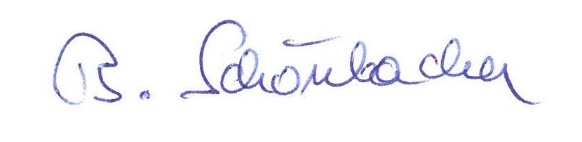 Maga Bernadette SchönbacherAngeschlagen am: 15.12.2022Abgenommen am:______________